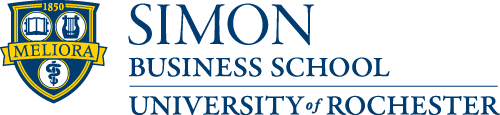 Simon Technology ServicesTechnology Handbook 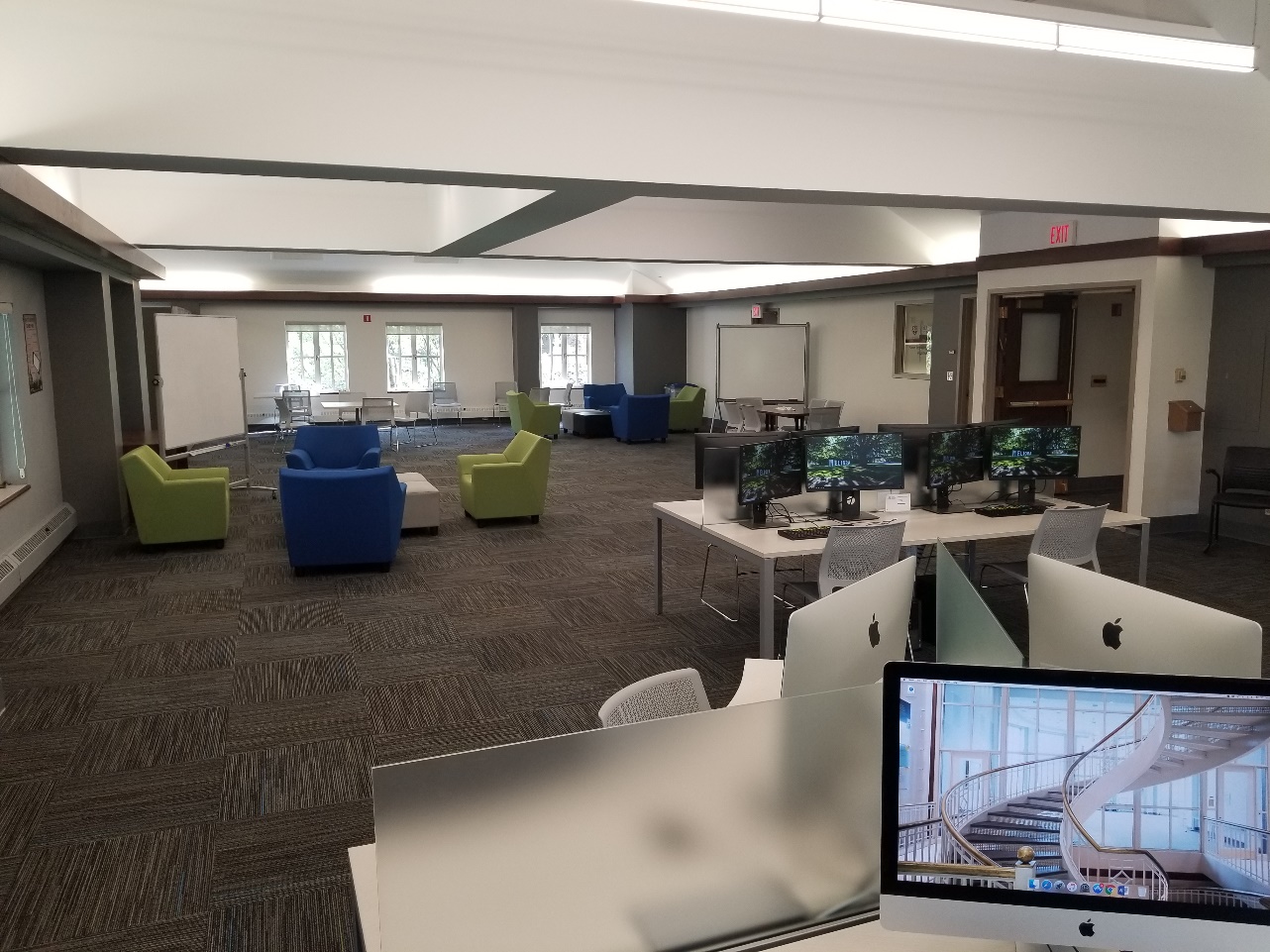 Simon Technology ServicesHelp Desk – Gleason 335(585) 275 – 4407support@simon.rochester.eduSimon CredentialsWhile at Simon, you will have two separate credentials to access University resources:Your NetID is your account for accessing a variety of online services, such as the Blackboard, Library Resources, MyIdentity Self Service, and the University VPN.Your Active Directory (AD) is your domain account at the University, used to log in to Simon email, Windows workstations, the UR_Connected wireless network, and other applications. NetID vs. Active Directory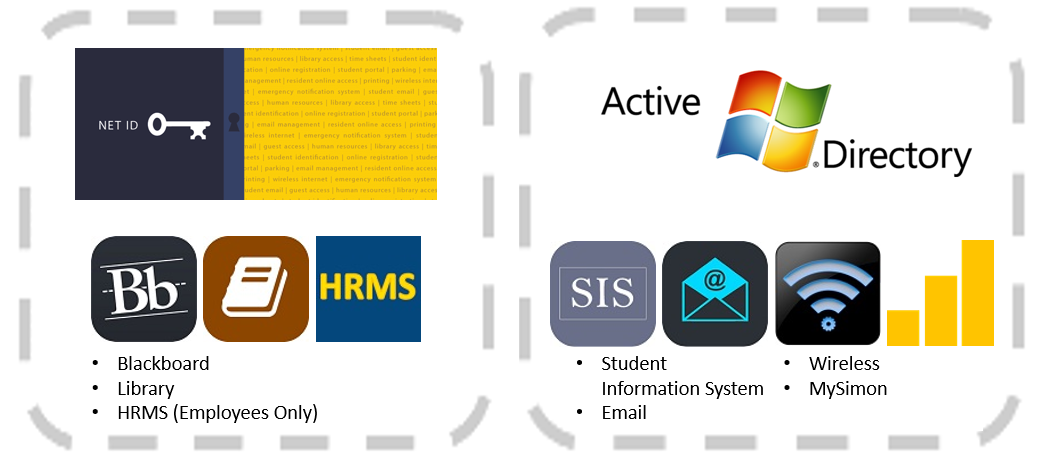 Services OverviewSTS can provide a number of services and software packages for you.Microsoft Office 365 ProPlusAntivirus assistanceClass required softwareMac Users: Please note that we require the use of Parallels (requires a purchase)Once you have purchased Parallels desktop, STS can provide the required Microsoft Windows and Office installation required. Software installs, configurations, & best effort troubleshootingSTS Help Desk Hours – Gleason 335Monday - Friday:  7:30 am – 9:30 pmSaturday & Sunday:  7:30 am – 5:00 pm(Breaks & Summer may differ)Admitted Student PortalsSelf-serve options for software downloads are available online on your admitted student portal:Full-time MBA portal:  bit.ly/mbatechFull-time MS portal:  bit.ly/ms-techExecutive MBA portal:  bit.ly/embatechExecutive MBA in Bern, Switzerland portal:  bit.ly/brntechProfessional (Part-time) MBA portal:  bit.ly/pmbatechMedical Management portal:  bit.ly/mmptechWireless AccessDuring your time at Simon, we recommend that you use the UR_Connected or UR_Connected5 wireless network. This is the fastest and most secure network and requires only a single login with your Active Directory credentials.Connect to the UR_Connected or UR_Connected5 network using your UR Active Directory (AD) credentials. Example: ur\usernamePlease note:UR_RC_Guest is an open wireless network with no login required. This network is unsecure and should only be used by visitors or individuals not affiliated with the University. This network will not provide you with connectivity to University resources (printers, etc.). 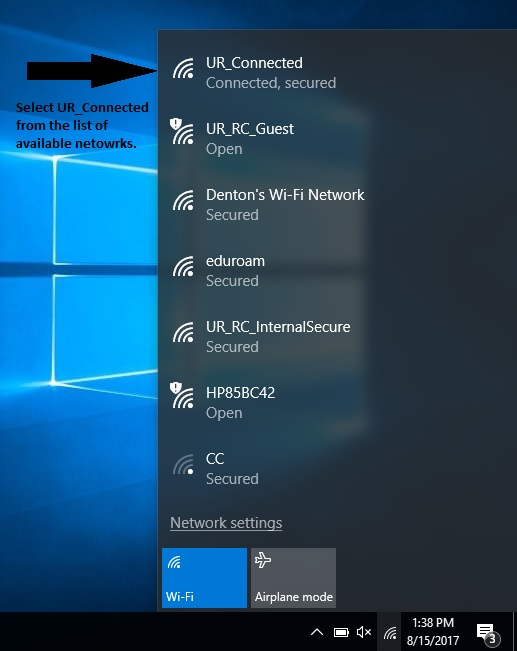 For more information, please visit http://tech.rochester.edu/services/wireless/Student PrintingXerox Color printing, mobile printing, scan-to-email, and copying right at the multi-function printers: Printer InstallInstall the new printers using the links on Simon’s website or stop by the Help Desk in the Collaboration Lab and ask a Consultant for assistance. When you want to retrieve your printout; grab your student ID card and head to ANY of the printersSwipe your ID card and choose Print ReleaseSelect your document and PrintPrint driver downloads are available for self-service on your admitted student portal. You may also stop to the Help Desk in Gleason 335 for assistance downloading and installing these drivers.Simon EmailSimon Email requires your UR Active Directory (AD) credentials.You can access your Simon email on the web by visiting: https://outlook.com/owa/ur.rochester.edu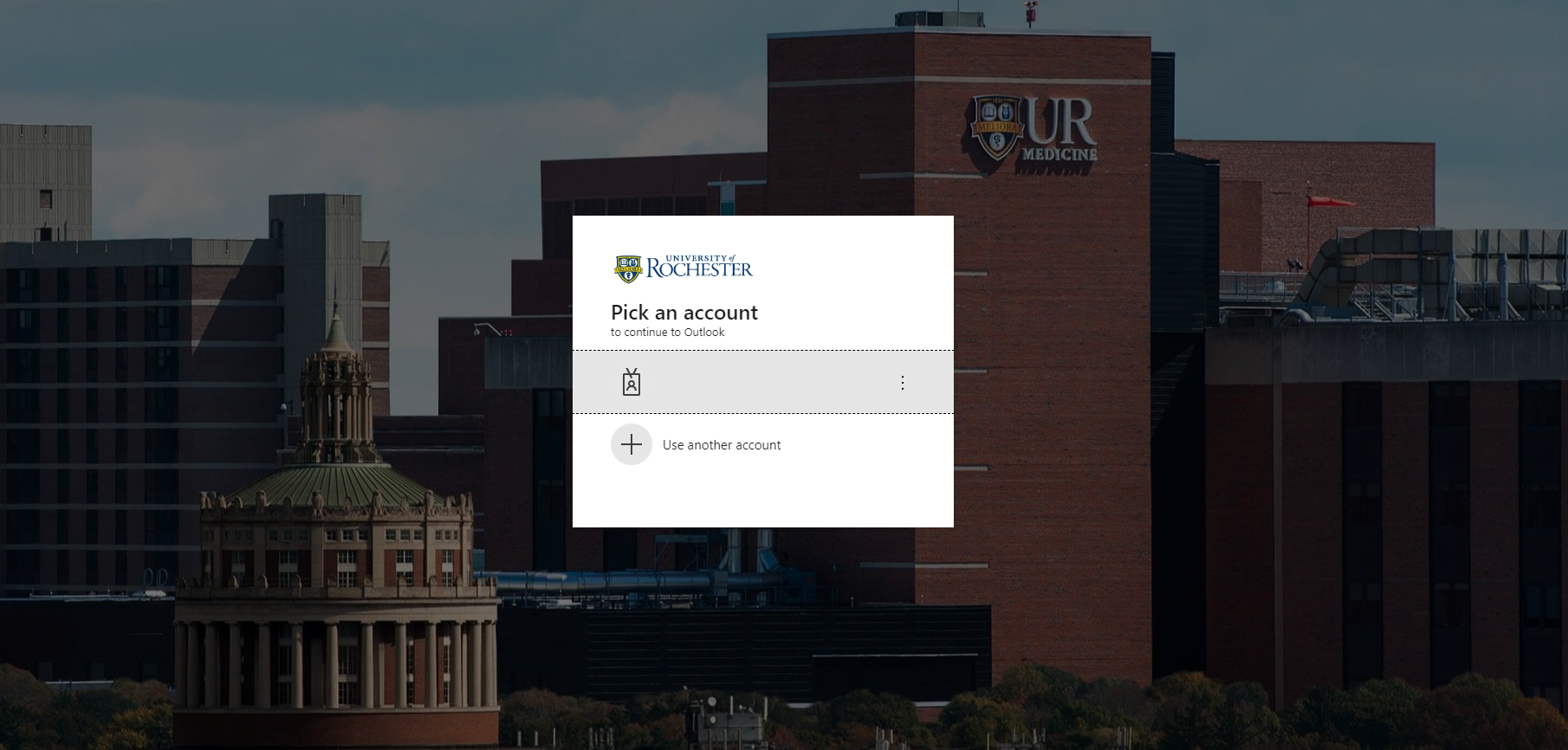 Outlook ConfigurationTo configure your Simon email into Outlook, please follow the steps below (If configuring Outlook for the first time, please skip steps 1 – 5):Step 1 Click on Start > Control Panel. At the top right of the window, change the “View By” dropdown to Large (or Small) icons.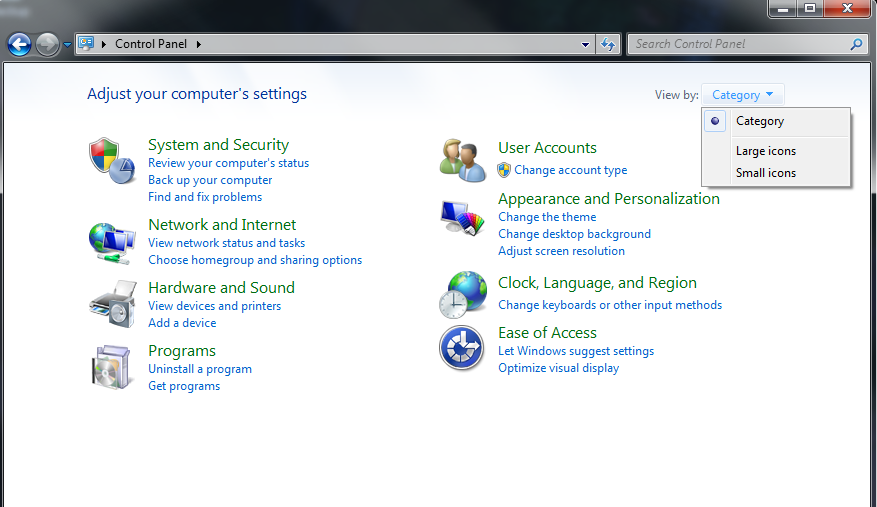 Step 2 Click on the Mail (32-bit) option.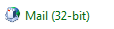 Step 3 A new window will open. Click on Show Profiles.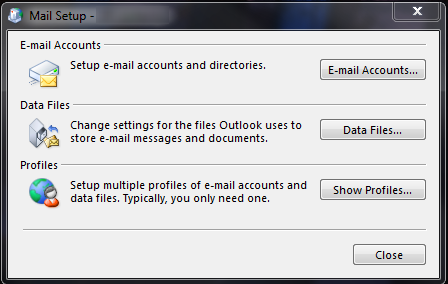 Step 4 Click Add.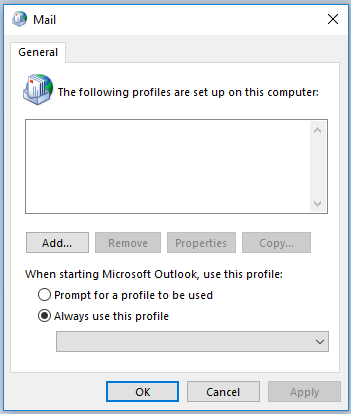 Step 5 Type any name (e.g. Simon, Ur, etc.) into the Profile Name field, then click OK.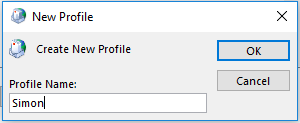 Step 6 Enter your email credentials:Enter your name Enter your primary email address with the @ur.rochester.edu extension (e.g., jane.doe@UR.rochester.edu  or jdoe@UR.rochester.edu) Please note: During this step you must use ‘@ur.rochester.edu’ rather than ‘@simon.rochester.edu’.Enter your password associated with your username in the Password and Retype Password fields.Then click Next.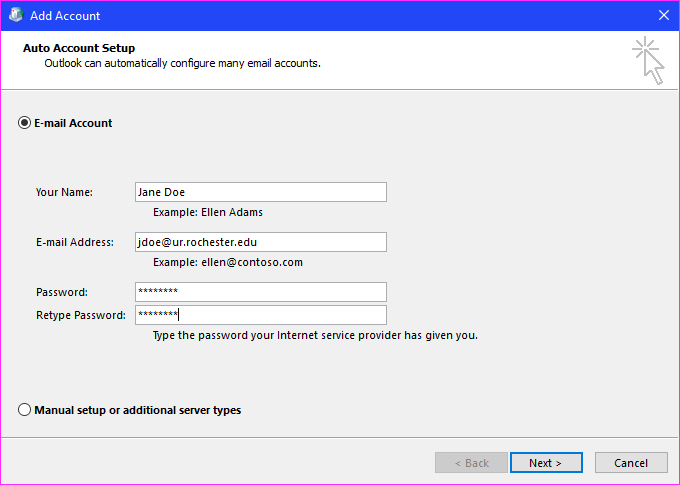 Step 7 It will now begin to search for your email account. Please note: This process may take several minutes (possibly, onward of ten minutes).Step 8 You may see an Auto discover window. If you do, check the box next to Don’t ask me about this website again, then click Allow.Step 9Outlook will continue searching for your email account. This may take several minutes to complete. Once it is finished, you will see a Congratulations window, stating, “Your email account is successfully configured.” Click Finish.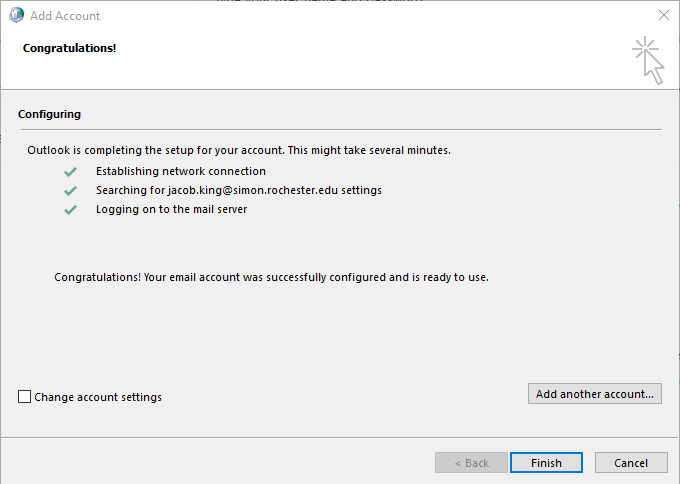 For more information, please visit https://tech.rochester.edu/microsoft-365-tutorials/ iPhone ConfigurationStep 1On the home screen, tap the Settings icon.Step 2Select Accounts & Passwords.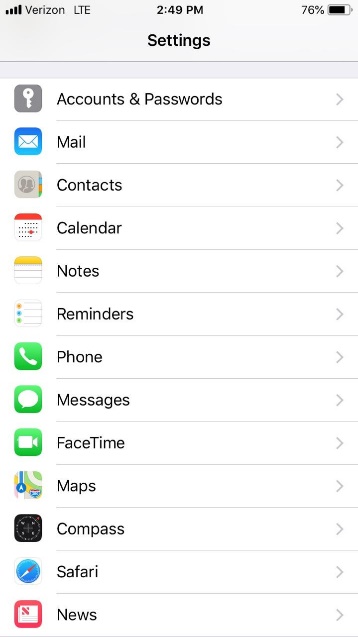 Step 3 Select Add Account.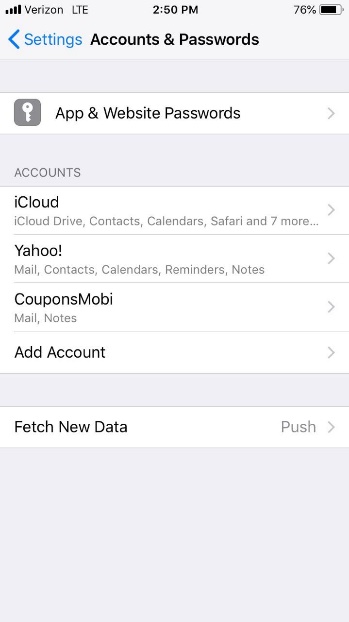 Step 4Select the Microsoft Exchange option.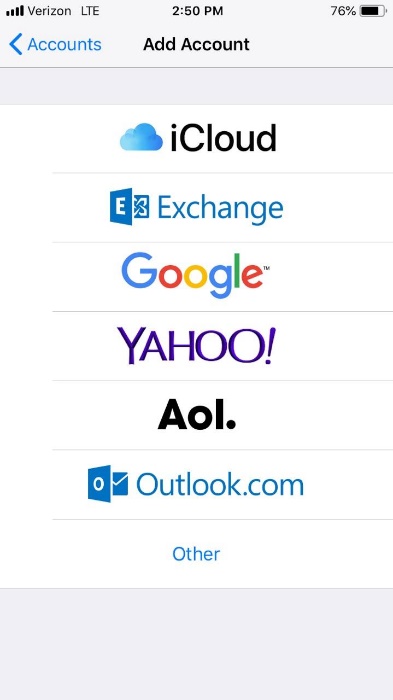 Step 5Enter your primary email address Enter your password associated with your usernameEnter Simon in the description fieldTap Next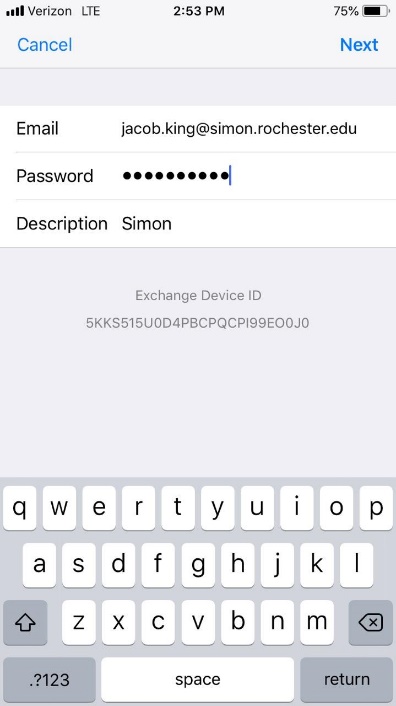 Step 6Please enter the following:Server: outlook.office365.comDomain: (leave blank)Username: username@ur.rochester.edu*Please note: During this step, Simon users must use the “@UR.rochester.edu” extension rather than ‘@simon.rochester.edu’.Tap Done.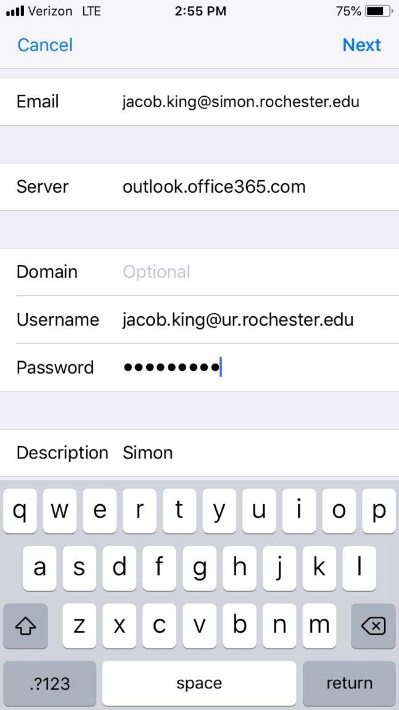 Step 7Set which features (Mail, Contacts, Calendars, Reminders) you want to sync on your device. Then tap Save.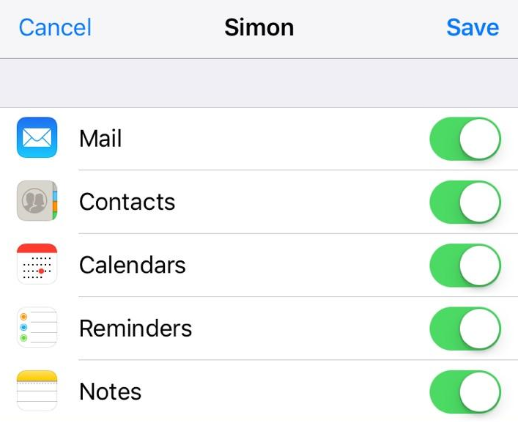 For more information, please visit https://tech.rochester.edu/microsoft-365-tutorials/ Android ConfigurationStep 1On your home screen or app drawer go to Settings.Step 2Click on Accounts and backup.Step 3Click Accounts.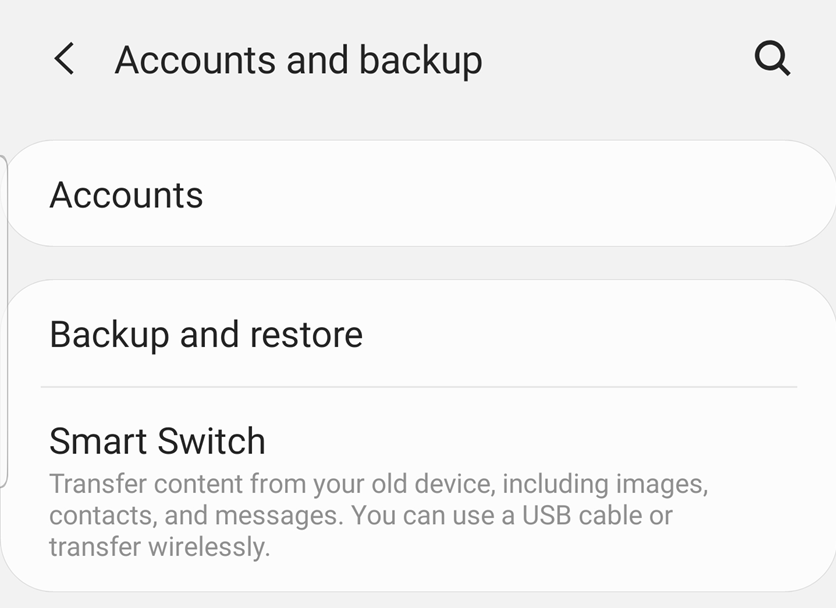 Step 4Click Add account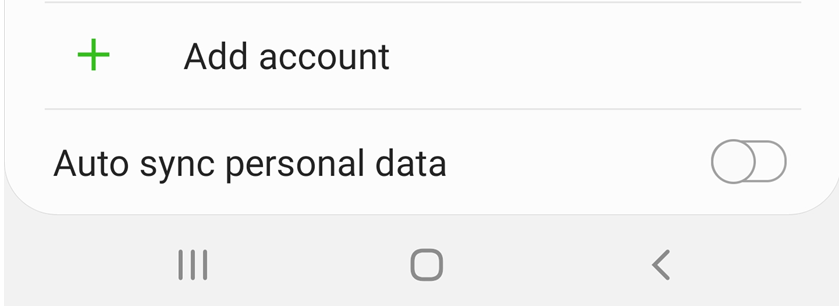 Step 5Select ExchangeStep 6Add your email address and then click Manual Setup.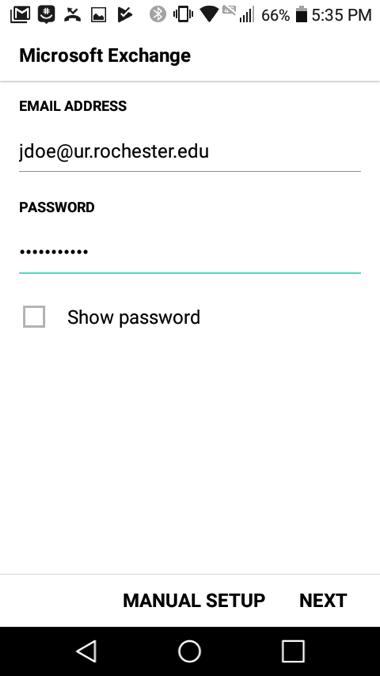 Step 7 Enter your password and select Next.Then, Enter the following information:Verify Use secure connection (SSL) is checked, then tap Next.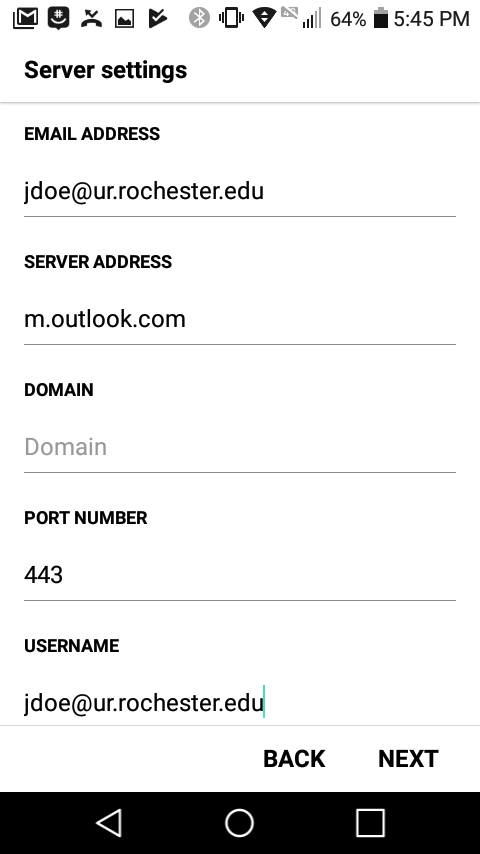 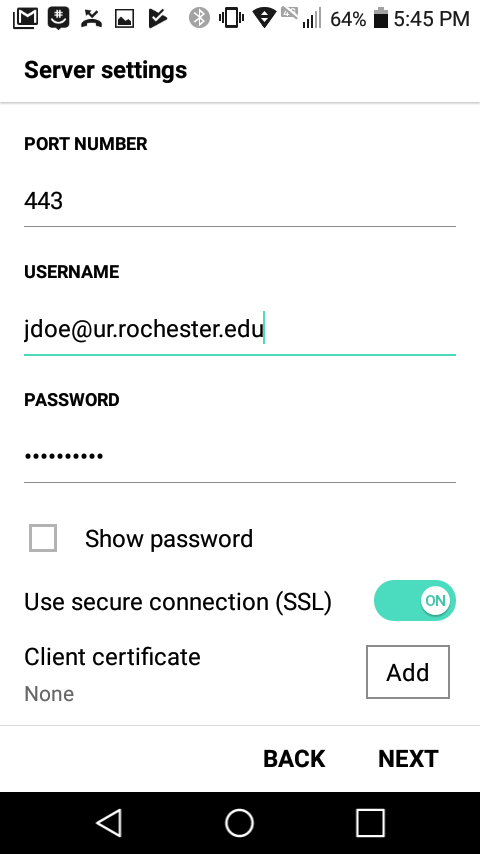 Step 9You will be prompted to allow remote security administration. Tap OK to complete setup.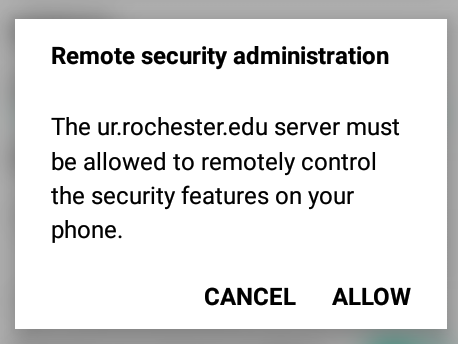 For more information, please visit https://tech.rochester.edu/microsoft-365-tutorials/ Blackboardhttp://learn.rochester.eduBlackboard is a virtual hub for student services that provides access to online course materials, grades, organizations, accounts, and many other academic and campus services.You can log in to Blackboard using your NetID and password.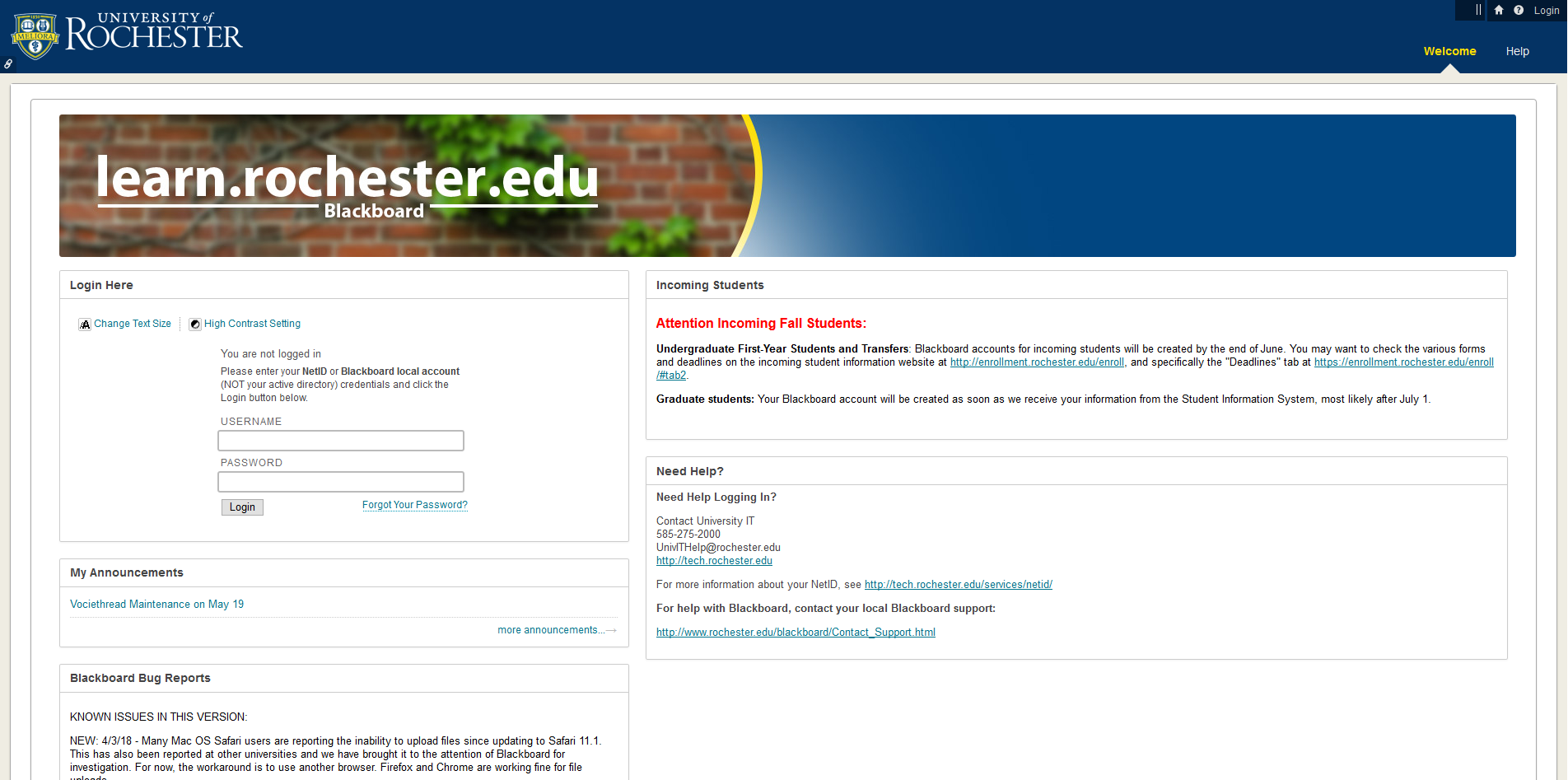 The home page will provide access to your individual course pages and organizations. Navigate to other pages using the tabs at the top of the page. 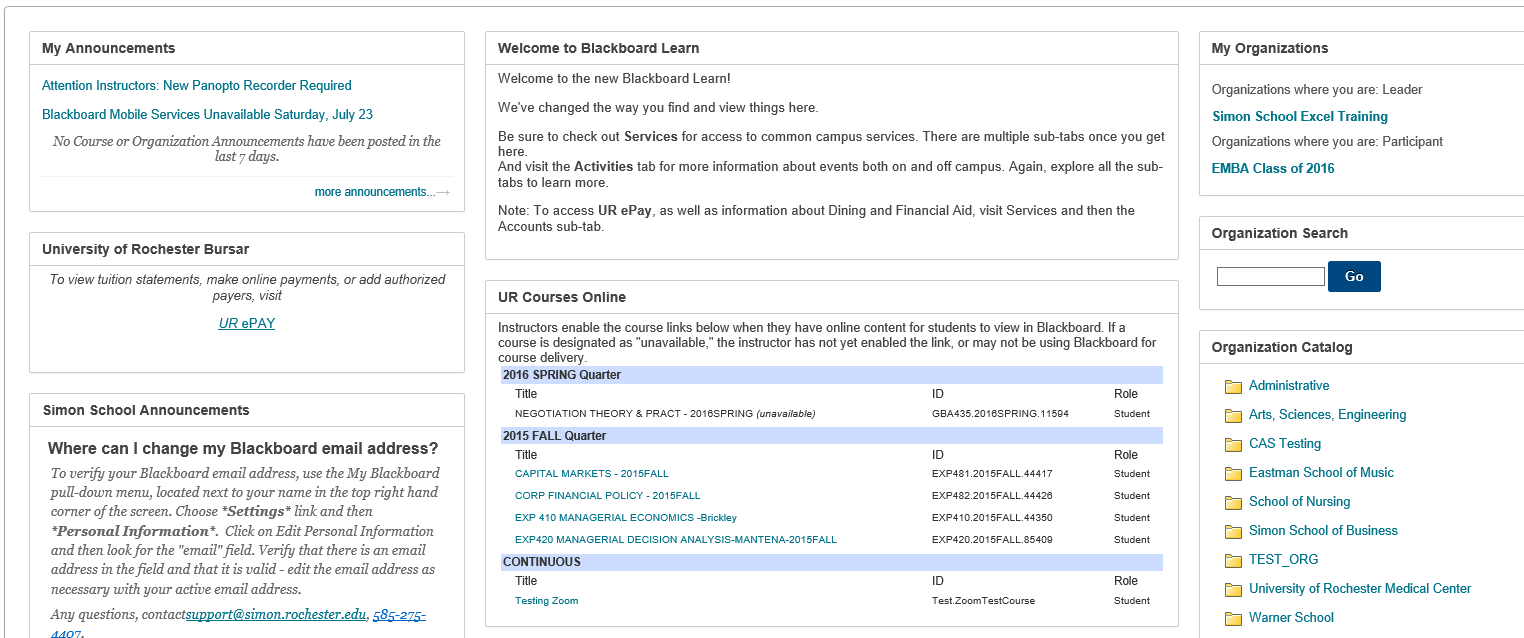 MySimonhttp://mysimon.rochester.edu MySimon is one of the Simon School’s student portals; a way to find all of the information needed to navigate through student programs, Simon Business School, and the University of Rochester.Some of the information that can be found on My Simon:Course informationCareer managementClubs and student organizationsRiver Campus informationSimon’s Google CalendarServices around UofRIntegrated social media buttons for Facebook, Twitter, Linkedin, and InstagramUp-to-date announcements for university news, events, academic deadlines, trips, job postings, and much more.Student Dashboard – visit https://mysimon.rochester.edu/dashboard/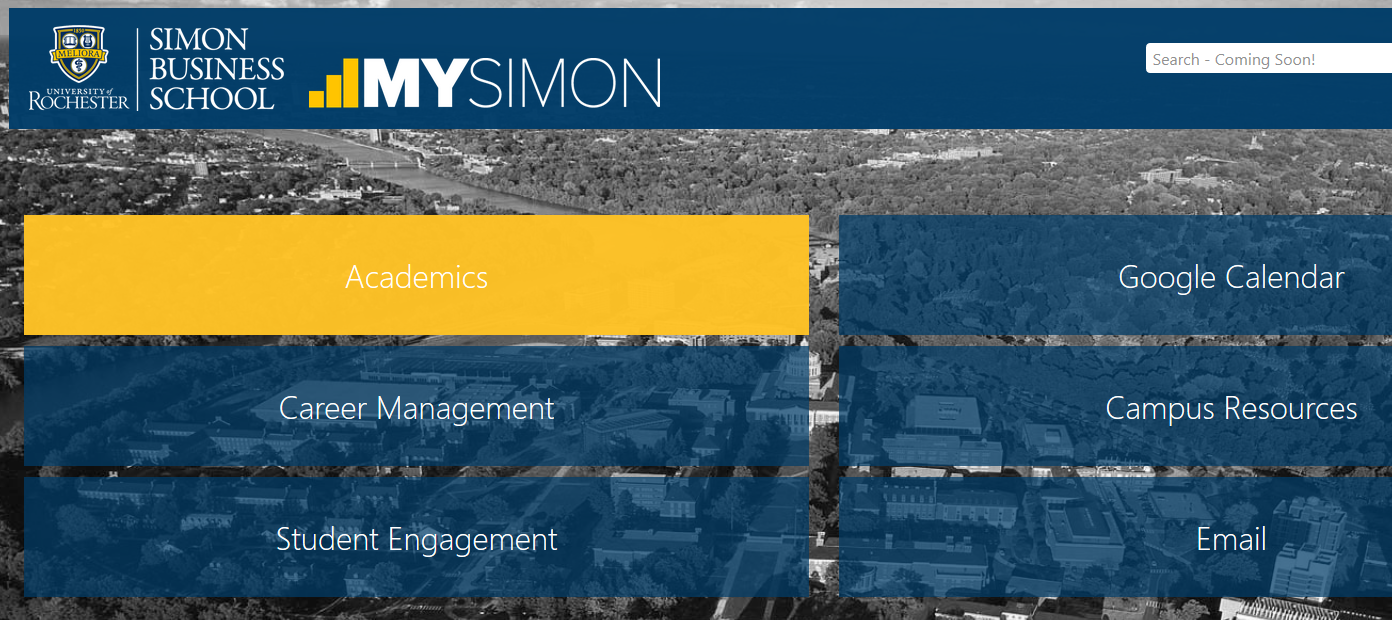 Library ResourcesThe library has a multitude of online resources, accessible through http://library.rochester.edu and on Blackboard on the “Library Resources” in the left toolbar on each course page.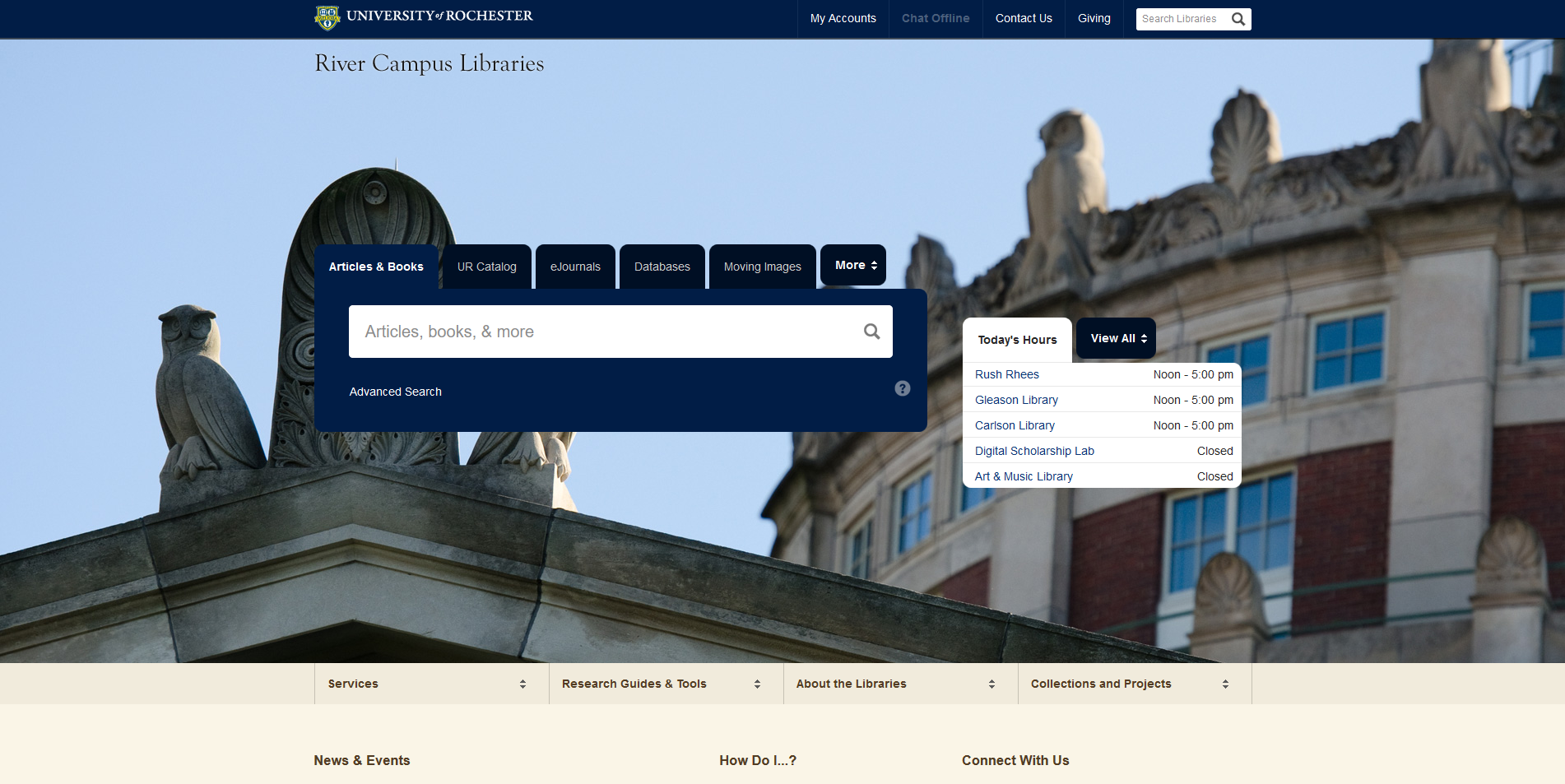 Please note: If searching for resources from off campus – you will be required to log in with your NetID credentials.University VPNA Virtual Private Network (VPN) is used to access restricted University resources from off campus through a secured Internet connection. Faculty, staff, and students with a current, active relationship with the University can use VPN. University resources that do not require VPN to access remotely include email, and most library resources.To install and configure the University VPN:Go to http://www.rochester.edu/it/vpn/Click ‘Install on (Appropriate OS)’Enroll in Duo two-factor authenticationPlease Note: Unless enrolling in Duo during the account initialization process, you will need to be on campus to do so.Go to step 2 – https://vpn.rochester.edu	Input your NETID CredentialsClick “Download client’, Click ‘Run’, and then click ‘Allow’ if asked toIn the Start menu, click All Programs > Cisco > Cisco AnyConnect Secure Mobility ClientType in vpn.rochester.edu then click ConnectFor additional information please visit http://tech.rochester.edu/services/remote-access-vpn/ Best PracticesKeep all of your files in one directory (e.g., My Documents, your cloud storage folder)Backup often to an external location (preferably the cloud)Use Box, GDrive, Dropbox, OneDrive, etc., for Team file sharingKeep up with updates: Antivirus, Anti-Spyware, and Operating System updatesCovet your configuration (Be very picky!)Frequently Asked QuestionsWhere do I get a version of Parallels so that I can run Windows on my Mac? Parallels can be purchased from the UR Tech Store in Rush Rhees Library. We can assist with the installation at the Simon Help Desk in Gleason 335.What software is available on the Collaboration Lab computers? The public computers in the Collaboration Lab contain Bloomberg, Capital IQ, Frontline Risk Solver, R, Adobe Creative Cloud, etc.Does the STS Help Desk lend out laptops? STS does not lend out laptops.  There are Lab Computers located in the Collaboration Lab for student use and can be used while your laptop is being repaired.Can STS retrieve my data for me? The Computing Lab does not retrieve data from a student’s laptop.  The Simon School Information Technology Department highly encourages students to back-up their data every day/use cloud storage.  We cannot stress this enough and please make sure to back-up to an EXTERNAL media source.Contact us: Visit Gleason 335Email: Support@simon.rochester.eduCall: 275-4407Printing RatesBlack and White Printing:1-sided prints will cost $.10 each2-sided prints will cost $.18 eachColor Printing:1-sided prints will cost $.25 each2-sided prints will cost $.48 each*Note:There is an option to add more funds to your ID card. (See instructions posted near printers.)Printer LocationsBlack and White Printing:Schlegal 4th floor – in between 409 and 410Schlegel 3rd floor – Next to 312Gleason 3rd Floor – Across from 321Schlegel 1st Floor – In between 111 and 112Color Printing:Schlegel 4th Floor – in Collab Lab (Schlegel 404)Gleason 1st Floor – Across from 121Domain / UR Active Directory Username jane.doe@ur.rochester.edu or jdoe@ur.rochester.edu  (*Please note:  During this step, Simon users must use the “@UR.rochester.edu” extension rather than ‘@simon.rochester.edu’.) Password Your Active Directory passwordServer outlook.office365.com